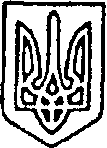 УКРАЇНАПОКРОВСЬКА  РАЙОННА РАДА  ДОНЕЦЬКОЇ ОБЛАСТІР І Ш Е Н Н Явід 18.12.2020 № VIII/2-16м. Покровськ	У зв’язку зі створенням на території Покровського району  територіальних громад, керуючись статями 43, 59, 60 Закону України «Про місцеве самоврядування в Україні» (зі змінами), Законом України  «Про передачу об’єктів права державної та комунальної власності», відповідно до постанови Кабінету Міністрів України від 21.09.1998 № 1482 «Про передачу об’єктів права державної та комунальної власності», Законом України «Про внесення змін до деяких законів України щодо впорядкування окремих питань організації та діяльності органів місцевого самоврядування і районних державних адміністрацій»  від 17 листопада 2020 року № 1009-IX», районна радаВИРІШИЛА:1. Клопотати перед Покровською міською радою про надання згоди та передачу зі спільної власності  територіальних громад сіл, селищ району, що перебуває в управлінні районної ради у комунальну власність Покровської міської ради:Будівлі та майна (основні засоби, в т.ч. будівлі і споруди,  інші необоротні товарно-матеріальні цінності, нематеріальні активи, матеріали,   та інші статті балансу) (додаток 1)  Гришинського Центру культури та дозвілля, що розташований за адресою: 85300, Донецька область, Покровський район, село Гришине, провулок Гагаріна, буд. 6;Будівлі та майна (основні засоби, в т.ч. будівлі і споруди,  інші необоротні товарно-матеріальні цінності, нематеріальні активи, матеріали,   та інші статті балансу) (додаток 2) Лисівського Центру культури та дозвілля, що розташований за адресою: 85332, Донецька область, Покровський район, село Лисівка, вулиця Центральна, буд. 234;Будівлі та майна  (основні засоби, в т.ч. будівлі,  інші необоротні товарно-матеріальні цінності, нематеріальні активи, матеріали,   та інші статті балансу) (додаток 3) Новотроїцького Центру культури та дозвілля,  що розташований за адресою: 85370, Донецька область, Покровський район, село Новотроїцьке, вулиця Центральна, буд. 44а;Будівлі та майна (основні засоби, в т.ч. будівлі,  інші необоротні товарно-матеріальні цінності, нематеріальні активи, матеріали,   та інші статті балансу)  (додаток 4) Успенівського сільського клубу, що розташований за адресою: 85352, Донецька область, Покровський район, село Успенівка, вулиця Центральна, буд. 8;Будівлі та майна  (основні засоби, в т.ч. будівлі,  інші необоротні товарно-матеріальні цінності, нематеріальні активи, матеріали,   та інші статті балансу)  (додаток 5) Срібненського сільського клубу, що розташований за адресою: 85373, Донецька область, Покровський район, село Срібне, вулиця Шкільна; Будівлі та майна  (основні засоби, в т.ч. будівлі,  інші необоротні товарно-матеріальні цінності, нематеріальні активи, матеріали,   та інші статті балансу)  (додаток 6) Ясеновського сільського клубу, що розташований за адресою: 85373, Донецька область, Покровський район, село Ясенове, вул. Зелена;Будівлі та майна (основні засоби, в т.ч. будівлі,  інші необоротні товарно-матеріальні цінності, нематеріальні активи, матеріали,   та інші статті балансу) (додаток 7) Горіхівського сільського клубу, що розташований за адресою: 85373, Донецька область, Покровський район, село Горіхове, вулиця Грушева, буд. 51; Будівлі та майна (основні засоби, в т.ч. будівлі,  інші необоротні товарно-матеріальні цінності, нематеріальні активи, матеріали,   та інші статті балансу) (додаток 8) Піщанського сільського клубу, що розташований за адресою: 85360, Донецька область, Покровський район, село Піщане, вулиця Центральна, буд. 3;Будівлі та майна (основні засоби, в т.ч. будівлі,  інші необоротні товарно-матеріальні цінності, нематеріальні активи, матеріали,   та інші статті балансу)  (додаток 9) Новоєлизаветівського сільського клубу, що розташований за адресою: 85372, Донецька область, Покровський район, село Новоєлизаветівка, вулиця Широка, буд. 36 б;Будівлі та майна (основні засоби, в т.ч. будівлі і споруди,  інші необоротні товарно-матеріальні цінності, нематеріальні активи, матеріали,   та інші статті балансу) (додаток 10)  Сазонівського сільського клубу села Звірове, що розташований за адресою: 85373, Донецька область, Покровський район, село Звірове,    вулиця Сазонова, буд. 95.2. У разі надання згоди, передати зі спільної власності  територіальних громад сіл, селищ району, що перебуває в управлінні районної ради у комунальну власність Покровської міської ради:Будівлі та майна (основні засоби, в т.ч. будівлі і споруди,  інші необоротні товарно-матеріальні цінності, нематеріальні активи, матеріали,   та інші статті балансу)  Гришинського Центру культури та дозвілля, що розташований за адресою: 85300, Донецька область, Покровський район, село Гришине, провулок Гагаріна, буд. 6;Будівлі та майна (основні засоби, в т.ч. будівлі і споруди,  інші необоротні товарно-матеріальні цінності, нематеріальні активи, матеріали,   та інші статті балансу) Лисівського Центру культури та дозвілля, що розташований за адресою: 85332, Донецька область, Покровський район, село Лисівка, вулиця Центральна, буд. 234;Будівлі та майна  (основні засоби, в т.ч. будівлі,  інші необоротні товарно-матеріальні цінності, нематеріальні активи, матеріали,   та інші статті балансу) Новотроїцького Центру культури та дозвілля,  що розташований за адресою: 85370, Донецька область, Покровський район, село Новотроїцьке, вулиця Центральна, буд. 44а;Будівлі та майна (основні засоби, в т.ч. будівлі,  інші необоротні товарно-матеріальні цінності, нематеріальні активи, матеріали,   та інші статті балансу)   Успенівського сільського клубу, що розташований за адресою: 85352, Донецька область, Покровський район, село Успенівка, вулиця Центральна, буд. 8;Будівлі та майна  (основні засоби, в т.ч. будівлі,  інші необоротні товарно-матеріальні цінності, нематеріальні активи, матеріали,   та інші статті балансу)   Срібненського сільського клубу, що розташований за адресою: 85373, Донецька область, Покровський район, село Срібне, вулиця Шкільна; Будівлі та майна  (основні засоби, в т.ч. будівлі,  інші необоротні товарно-матеріальні цінності, нематеріальні активи, матеріали,   та інші статті балансу)   Ясеновського сільського клубу, що розташований за адресою: 85373, Донецька область, Покровський район, село Ясенове, вул. Зелена;Будівлі та майна (основні засоби, в т.ч. будівлі,  інші необоротні товарно-матеріальні цінності, нематеріальні активи, матеріали,   та інші статті балансу)  Горіхівського сільського клубу, що розташований за адресою: 85373, Донецька область, Покровський район, село Горіхове, вулиця Грушева, буд. 51; Будівлі та майна (основні засоби, в т.ч. будівлі,  інші необоротні товарно-матеріальні цінності, нематеріальні активи, матеріали,   та інші статті балансу)  Піщанського сільського клубу, що розташований за адресою: 85360, Донецька область, Покровський район, село Піщане, вулиця Центральна, буд. 3;Будівлі та майна (основні засоби, в т.ч. будівлі,  інші необоротні товарно-матеріальні цінності, нематеріальні активи, матеріали,   та інші статті балансу)   Новоєлизаветівського сільського клубу, що розташований за адресою: 85372, Донецька область, Покровський район, село Новоєлизаветівка, вулиця Широка, буд. 36 б;Будівлі та майна (основні засоби, в т.ч. будівлі і споруди,  інші необоротні товарно-матеріальні цінності, нематеріальні активи, матеріали,   та інші статті балансу)  Сазонівського сільського клубу села Звірове, що розташований за адресою: 85373, Донецька область, Покровський район, село Звірове,    вулиця Сазонова, буд. 95.3. Створити комісії з прийому-передачі  зі спільної власності  територіальних громад сіл, селищ району, що перебуває в управлінні районної ради у комунальну власність Покровської міської ради та затвердити їх персональні склади (додаються)4. Контроль за виконанням рішення покласти на постійні комісії районної ради з питань планування соціально-економічного розвитку, бюджету та фінансів (Доценко),  депутатської діяльності, законності  та захисту прав громадян (Соболєвська),  з питань охорони  здоров’я, соціального захисту населення, освіти, культури, спорту та молодіжної політики  (Шутько), з питань власності, комунального  майна та  приватизації (Токарев).Голова ради							        Ю.В. КЛЮЧКАЗАТВЕРДЖЕНО:рішення Покровської районної ради18.12.2020 № VIII/2-17СКЛАДкомісії з прийому-передачі зі спільної власності  територіальних громад сіл, селищ району, що перебуває в управлінні районної ради у комунальну власність Покровської міської ради Гришинського Центру культури та дозвілляЗаступник голови ради                                                                  С.М.СажкоЗАТВЕРДЖЕНО:рішення Покровської районної ради18.12.2020 № VIII/2-17СКЛАДкомісії з прийому-передачі зі спільної власності  територіальних громад сіл, селищ району, що перебуває в управлінні районної ради у комунальну власність Покровської міської ради Лисівського Центру культури та дозвілляЗаступник голови ради                                                                  С.М.СажкоЗАТВЕРДЖЕНО:рішення Покровської районної ради18.12.2020 № VIII/2-17СКЛАДкомісії з прийому-передачі зі спільної власності  територіальних громад сіл, селищ району, що перебуває в управлінні районної ради у комунальну власність Покровської міської ради Новотроїцького Центру культури та дозвілляЗаступник голови ради                                                                  С.М.СажкоЗАТВЕРДЖЕНО:рішення Покровської районної ради18.12.2020 № VIII/2-17СКЛАДкомісії з прийому-передачі зі спільної власності  територіальних громад сіл, селищ району, що перебуває в управлінні районної ради у комунальну власність Покровської міської ради Успенівського сільського клубуЗаступник голови ради                                                                  С.М.СажкоЗАТВЕРДЖЕНО:рішення Покровської районної ради18.12.2020 № VIII/2-17СКЛАДкомісії з прийому-передачі зі спільної власності  територіальних громад сіл, селищ району, що перебуває в управлінні районної ради у комунальну власність Покровської міської ради Срібненського сільського клубуЗаступник голови ради                                                                  С.М.СажкоЗАТВЕРДЖЕНО:рішення Покровської районної ради_18.12.2020 № VIII/2-17СКЛАДкомісії з прийому-передачі зі спільної власності  територіальних громад сіл, селищ району, що перебуває в управлінні районної ради у комунальну власність Покровської міської ради Ясеновського сільського клубуЗаступник голови ради                                                                  С.М.СажкоЗАТВЕРДЖЕНО:рішення Покровської районної ради18.12.2020 № VIII/2-17СКЛАДкомісії з прийому-передачі зі спільної власності  територіальних громад сіл, селищ району, що перебуває в управлінні районної ради у комунальну власність Покровської міської ради Горіхівського сільського клубуЗаступник голови ради                                                                  С.М.СажкоЗАТВЕРДЖЕНО:рішення Покровської районної ради_18.12.2020 № VIII/2-17СКЛАДкомісії з прийому-передачі зі спільної власності  територіальних громад сіл, селищ району, що перебуває в управлінні районної ради у комунальну власність Покровської міської ради Піщанського сільського клубуЗаступник голови ради                                                                  С.М.СажкоЗАТВЕРДЖЕНО:рішення Покровської районної ради18.12.2020 № VIII/2-17СКЛАДкомісії з прийому-передачі зі спільної власності  територіальних громад сіл, селищ району, що перебуває в управлінні районної ради у комунальну власність Покровської міської ради Новоєлизаветівського  сільського клубуЗаступник голови ради                                                                  С.М.СажкоЗАТВЕРДЖЕНО:рішення Покровської районної ради18.12.2020 № VIII/2-17СКЛАДкомісії з прийому-передачі зі спільної власності  територіальних громад сіл, селищ району, що перебуває в управлінні районної ради у комунальну власність Покровської міської ради Сазонівського сільського клубу               села ЗвіровеЗаступник голови ради                                                                  С.М.СажкоПро клопотання перед Покровською міською радою про надання згоди та передачу зі спільної власності територіальних громад сіл, селищ району, що перебуває в управлінні Покровської районної ради Донецької області у комунальну власність Гришинського, Лисівського, Новотроїцького  Центрів культури та дозвілля,  Успенівського, Срібненського, Ясеновського, Горіхівського, Піщанського Новоєлизаветівського  сільських клубів та Сазонівського сільського клубу села ЗвіровеРоменська Аліна Іванівна-директор комунального закладу культури «Покровський районний культурно-дозвіллєвий центр, голова комісіїВолчек Аліна Петрівна  -головний бухгалтер комунального закладу культури «Покровський районний культурно-дозвіллєвий центр», секретар комісіїЧлени комісії:Члени комісії:Члени комісії:Сажко Сергій Миколайович-заступник голови Покровської районної ради Донецької областіКозинець Ірина Василівна-головний спеціаліст відділу культури, молоді та спорту Покровської райдержадміністрації Донецької областіВоробйова Олена Миколаївна-директор Гришинського Центру культури та дозвілляРоменська Аліна Іванівна-директор комунального закладу культури «Покровський районний культурно-дозвіллєвий центр, голова комісіїВолчек Аліна Петрівна  -головний бухгалтер комунального закладу культури «Покровський районний культурно-дозвіллєвий центр», секретар комісіїЧлени комісії:Члени комісії:Члени комісії:Сажко Сергій Миколайович-заступник голови Покровської районної ради Донецької областіКозинець Ірина Василівна-головний спеціаліст  відділу культури, молоді та спорту Покровської райдержадміністрації Донецької областіКорнієнко Ірина Єгорівна-директор Лисівського Центру культури та дозвілляРоменська Аліна Іванівна-директор комунального закладу культури «Покровський районний культурно-дозвіллєвий центр, голова комісіїВолчек Аліна Петрівна  -головний бухгалтер комунального закладу культури «Покровський районний культурно-дозвіллєвий центр», секретар комісіїЧлени комісії:Члени комісії:Члени комісії:Сажко Сергій Миколайович-заступник голови Покровської районної ради Донецької областіКозинець Ірина Василівна-головний спеціаліст  відділу культури, молоді та спорту Покровської райдержадміністрації Донецької областіБугасова Галина Василівна-директор Гришинського Центру культури та дозвілляРоменська Аліна Іванівна-директор комунального закладу культури «Покровський районний культурно-дозвіллєвий центр, голова комісіїВолчек Аліна Петрівна  -головний бухгалтер комунального закладу культури «Покровський районний культурно-дозвіллєвий центр», секретар комісіїЧлени комісії:Члени комісії:Члени комісії:Сажко Сергій Миколайович-заступник голови Покровської районної ради Донецької областіКозинець Ірина Василівна-головний спеціаліст  відділу культури, молоді та спорту Покровської райдержадміністрації Донецької областіІващенко Марія Вікторівна-Завідувач Успенівського сільського клубуРоменська Аліна Іванівна-директор комунального закладу культури «Покровський районний культурно-дозвіллєвий центр, голова комісіїВолчек Аліна Петрівна  -головний бухгалтер комунального закладу культури «Покровський районний культурно-дозвіллєвий центр», секретар комісіїЧлени комісії:Члени комісії:Члени комісії:Сажко Сергій Миколайович-заступник голови Покровської районної ради Донецької областіКозинець Ірина Василівна-головний спеціаліст  відділу культури, молоді та спорту Покровської райдержадміністрації Донецької областіСєдаш Валентина Іванівна-завідувач Срібненським сільським клубомРоменська Аліна Іванівна-директор комунального закладу культури «Покровський районний культурно-дозвіллєвий центр, голова комісіїВолчек Аліна Петрівна  -головний бухгалтер комунального закладу культури «Покровський районний культурно-дозвіллєвий центр», секретар комісіїЧлени комісії:Члени комісії:Члени комісії:Сажко Сергій Миколайович-заступник голови Покровської районної ради Донецької областіКозинець Ірина Василівна-головний спеціаліст  відділу культури, молоді та спорту Покровської райдержадміністрації Донецької областіКуроп»ятник Любов Борисівна-завідувач Ясеновським  сільським клубомРоменська Аліна Іванівна-директор комунального закладу культури «Покровський районний культурно-дозвіллєвий центр, голова комісіїВолчек Аліна Петрівна  -головний бухгалтер комунального закладу культури «Покровський районний культурно-дозвіллєвий центр», секретар комісіїЧлени комісії:Члени комісії:Члени комісії:Сажко Сергій Миколайович-заступник голови Покровської районної ради Донецької областіКозинець Ірина Василівна-головний спеціаліст відділу культури, молоді та спорту Покровської райдержадміністрації Донецької областіРябова Оксана Миколаївна-Завідувач Горіхівським  сільським клубомРоменська Аліна Іванівна-директор комунального закладу культури «Покровський районний культурно-дозвіллєвий центр, голова комісіїВолчек Аліна Петрівна  -головний бухгалтер комунального закладу культури «Покровський районний культурно-дозвіллєвий центр», секретар комісіїЧлени комісії:Члени комісії:Члени комісії:Сажко Сергій Миколайович-заступник голови Покровської районної ради Донецької областіКозинець Ірина Василівна-головний спеціаліст  відділу культури, молоді та спорту Покровської райдержадміністрації Донецької областіЧервонюк Оксана Геннадіївна-директор Гришинського Центру культури та дозвілляРоменська Аліна Іванівна-директор комунального закладу культури «Покровський районний культурно-дозвіллєвий центр, голова комісіїВолчек Аліна Петрівна  -головний бухгалтер комунального закладу культури «Покровський районний культурно-дозвіллєвий центр», секретар комісіїЧлени комісії:Члени комісії:Члени комісії:Сажко Сергій Миколайович-заступник голови Покровської районної ради Донецької областіКозинець Ірина Василівна-головний спеціаліст відділу культури, молоді та спорту Покровської райдержадміністрації Донецької областіКоверзай Тетяна Миколаївна-завідувач Новоєлизаветівським сільським клубомРоменська Аліна Іванівна-директор комунального закладу культури «Покровський районний культурно-дозвіллєвий центр, голова комісіїВолчек Аліна Петрівна  -головний бухгалтер комунального закладу культури «Покровський районний культурно-дозвіллєвий центр», секретар комісіїЧлени комісії:Члени комісії:Члени комісії:Сажко Сергій Миколайович-заступник голови Покровської районної ради Донецької областіКозинець Ірина Василівна-головний спеціаліст  відділу культури, молоді та спорту Покровської райдержадміністрації Донецької областіКозинець Валентина Михайлівна-Завідувач Сазонівським сільським  клубом села Звірове